с. Кичменгский ГородокО внесении изменений в решение Муниципального Собрания от 30.11.2018г.№ 103Муниципальное Собрание РЕШИЛО:Внести в Решение Муниципального Собрания от 30.11.2018 № 103 «О передаче полномочий» изменения, в п. 2 в абзаце 1 цифры «2 543,82» заменить на «2 652,82», в абзаце 3 цифры «2 333,82» заменить на «2 442,82». Администрации Кичменгско-Городецкого муниципального района заключить соответствующее дополнительное соглашение с администрацией МО Городецкое.Настоящее решение вступает в силу со дня его официального опубликования в районной газете «Заря Севера» и подлежит размещению на официальном сайте района в информационно-телекоммуникационной сети «Интернет».Глава района                                                                                        Л.Н. Дьякова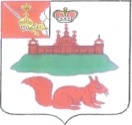 МУНИЦИПАЛЬНОЕ СОБРАНИЕКИЧМЕНГСКО-ГОРОДЕЦКОГО МУНИЦИПАЛЬНОГО РАЙОНАВОЛОГОДСКОЙ ОБЛАСТИМУНИЦИПАЛЬНОЕ СОБРАНИЕКИЧМЕНГСКО-ГОРОДЕЦКОГО МУНИЦИПАЛЬНОГО РАЙОНАВОЛОГОДСКОЙ ОБЛАСТИМУНИЦИПАЛЬНОЕ СОБРАНИЕКИЧМЕНГСКО-ГОРОДЕЦКОГО МУНИЦИПАЛЬНОГО РАЙОНАВОЛОГОДСКОЙ ОБЛАСТИРЕШЕНИЕРЕШЕНИЕРЕШЕНИЕот11.12.2019№184